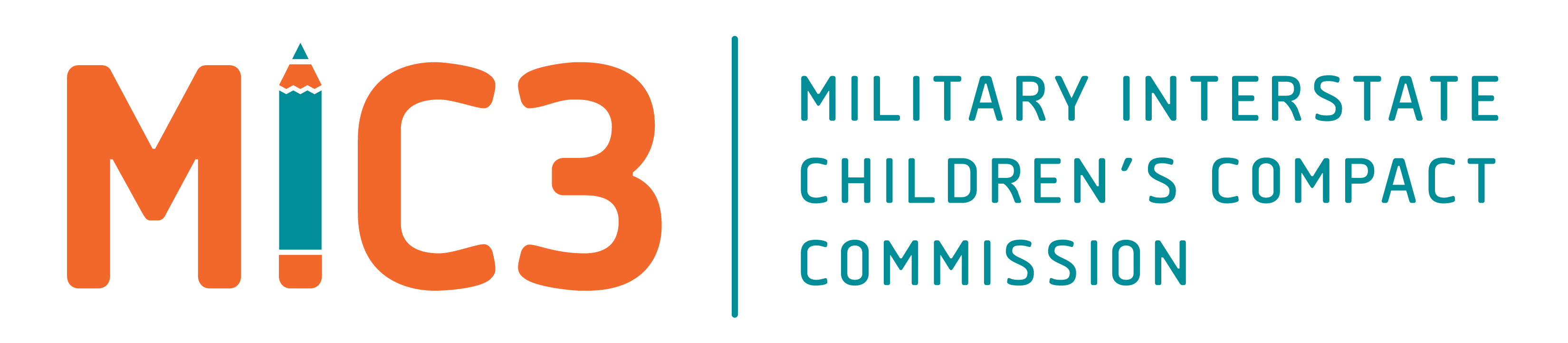 Maine MIC3 Council Meeting21 June 2022, 9:00 am-11:00 pmVirtual  Welcome & IntroductionsApproval of Minutes: 27 May 2020 (Virtual)Composition of Maine MIC3 Council RequirementsAdditional MembersSuggested AdditionsNational Guard & Reserve - Update from National OfficeMaine Legislative UpdatesL.D.1705 & Purple Star SchoolsUpcoming initiativesCase Studies – Success Stories in Maine this yearMoving ForwardRegular Meeting ScheduleBi/Tri State Meeting - 16 August 2022Zoom InformationMeeting ID:  819 1679 7725Password: 987476 https://maine.zoom.us/j/81916797725?pwd=AmAHekJ8Yv6VQcZJR6zr3QOZThnv_z.1